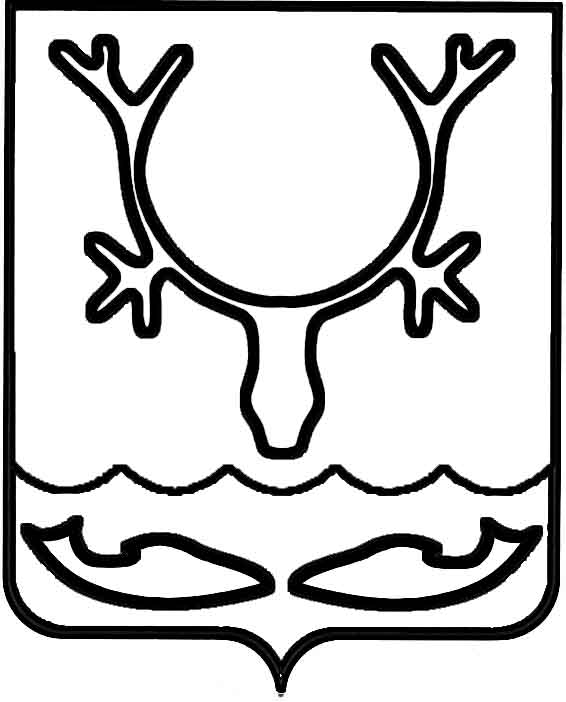 Администрация муниципального образования
"Городской округ "Город Нарьян-Мар"ПОСТАНОВЛЕНИЕО внесении изменения в постановление Администрации муниципального образования "Городской округ "Город Нарьян-Мар"                          от 10.02.2020 № 90 "Об утверждении               Порядка предоставления грантов в форме                      субсидий победителям конкурса                          "Лучшее территориальное общественное самоуправление города Нарьян-Мара"В соответствии с пунктом 4 статьи 78.1 Бюджетного кодекса Российской Федерации, частью 11 статьи 27 Федерального закона от 06.10.2003 № 131-ФЗ 
"Об общих принципах организации местного самоуправления в Российской Федерации", пунктом 33 части 1 статьи 6 Устава муниципального образования "Городской округ "Город Нарьян-Мар" Администрация муниципального образования "Городской округ "Город Нарьян-Мар"П О С Т А Н О В Л Я Е Т:Внести в постановление Администрации муниципального образования "Городской округ "Город Нарьян-Мар" от 10.02.2020 № 90 "Об утверждении Порядка предоставления грантов в форме субсидий победителям конкурса "Лучшее территориальное общественное самоуправление города Нарьян-Мара" изменение, изложив пункт 6.11 в следующей редакции:"6.11. Грант в форме субсидии также подлежит возврату в городской бюджет 
в следующих случаях:1) использования гранта в форме субсидии на цели, не предусмотренные настоящим Порядком;2) использования гранта в форме субсидии на расходы, указанные в пункте 5.2 настоящего Порядка;3) использования гранта в форме субсидии за пределами сроков, установленных соглашением;4) непредставления отчетов;5) установления факта представления ложных либо намеренно искаженных сведений;6) нарушения получателем гранта иных условий, установленных настоящим Порядком;7) в иных случаях, предусмотренных законодательством Российской Федерации.".2.	Настоящее постановление вступает в силу после его официального опубликования и применяется к правоотношениям, возникшим с 1 января 2023 года.03.03.2023№337И.о. главы города Нарьян-Мара Д.В. Анохин